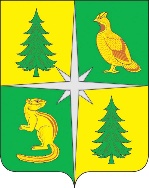 РОССИЙСКАЯ ФЕДЕРАЦИЯИРКУТСКАЯ ОБЛАСТЬЧУНСКИЙ РАЙОНКОНТРОЛЬНО-СЧЕТНАЯ ПАЛАТАЧУНСКОГО РАЙОННОГО МУНИЦИПАЛЬНОГО ОБРАЗОВАНИЯ665513, р. п. Чунский, ул. Комарова, 11, Тел./Факс (39567) 2-12-13, E-mail: chuna.ksp@mail.ruЗаключение № 01-405/10по результатам внешней проверки годового отчета об исполнении местного бюджета Червянского муниципального образования за 2022 год Настоящее заключение составлено по результатам внешней проверки годового отчета об исполнении бюджета Червянского муниципального образования за 2022 год, проведенной методом камеральной проверки на основании распоряжения Контрольно-счетной палаты Чунского районного муниципального образования «О проведении внешней проверки годового отчета об исполнении бюджета Червянского муниципального образования за 2022 год» от 06.02.2023 № 28, в рамках переданных полномочий по осуществлению внешнего муниципального финансового контроля по соглашению от 16.07.2012 года, в соответствии с разделом VIII.I Бюджетного Кодекса РФ, Положением «О контрольно-счетной палате Чунского районного муниципального образования», председателем Контрольно-счетной палаты Чунского районного муниципального образования (далее – КСП Чунского РМО)  А.С. Федорук, ведущими инспекторами КСП Чунского РМО Ю. С. Смышляевой и Н. И. Сахаровой, изложенным в Акте от 16.02.2023 № 01-315/01А.1. Организация и осуществление бюджетного процессаВопросы формирования, исполнения бюджета поселения, а также осуществления контроля его исполнения регулируются Уставом Червянского муниципального образования, утвержденным Решением Думы Червянского МО от 08.12.2005 № 8 (с изменениями и дополнениями, внесенными Решением Думы Червянского МО от 28.02.2022 № 153) и Положением о бюджетном процессе в Червянском МО, утвержденным Решением Думы поселения от 31.01.2023 № 25 (в 2022 году действовало Положение о бюджетном процессе Червянского МО, утвержденное Решением Думы поселения от 26.04.2022 № 157.Получателями средств местного бюджета Червянского МО являются:муниципальное казенное учреждение «Администрация Червянского муниципального образования» (далее – администрация, Червянское МО);муниципальное казенное учреждение культуры «Культурно-досуговый центр» Червянского МО.Решением Думы Червянского МО от 29.12.2021 № 114 «О местном бюджете Червянского муниципального образования на 2022 год и плановый период 2023 и 2024 годов» (далее – решение о бюджете) на 2022 год утверждены следующие основные характеристики бюджета:Общий объем доходов местного бюджета в сумме 6 983,3 тыс. рублей, из них объем межбюджетных трансфертов, получаемых из других бюджетов бюджетной системы РФ, в сумме 6 234,0 тыс. рублей;Общий объем расходов местного бюджета в сумме 6 983,3 тыс. рублей;Дефицит/профицит местного бюджета в сумме 0,0 тыс. рублей.В соответствии с требованиями статьи 184.2 Бюджетного кодекса РФ к проекту решения о бюджете, проектам решений о внесении изменений в бюджет Червянского МО составлены пояснительные записки.В нарушение норм пункта 3 статьи 184.1 Бюджетного кодекса РФ в текстовой части решения о бюджете не утвержден общий объем бюджетных ассигнований, направляемых на исполнение публичных нормативных обязательств.В течение 2022 года в решение о бюджете 3 раза вносились изменения и дополнения. В окончательном варианте основные характеристики бюджета поселения утверждены Решением Думы Червянского МО от 30.12.2022 № 21 в следующих объемах:Общий объем доходов местного бюджета в сумме 7 803,5 тыс. рублей, из них объем межбюджетных трансфертов, получаемых из других бюджетов бюджетной системы РФ, в сумме 6 964,0 тыс. рублей;Общий объем расходов местного бюджета в сумме 7 999,9 тыс. рублей;Дефицит местного бюджета в сумме 196,4 тыс. рублей.Таким образом, основные характеристики бюджета, относительно утвержденных первоначально, изменились в следующих объемах:общий объем доходов увеличен на 11,7 %;общий объем расходов увеличен на 14,6 %;дефицит бюджета составил 196,4 тыс. рублей (в первоначальном бюджете – 0,0 тыс. руб.)Пункт 1.3 Решения о внесении изменения от 30.12.2022 № 21 в решение о бюджете не соответствует нормам статьи 217 Бюджетного Кодекса РФ.Бюджетная отчетность, предусмотренная пунктом 3 статьи 264.1 Бюджетного кодекса РФ, представлена для проверки в установленные сроки в полном составе. По данным Отчета об исполнении бюджета на 01.01.2023 (ф. 0503117) основные характеристики бюджета за 2022 год исполнены в следующих объемах:Общий объем доходов – в сумме 7 851,1 тыс. рублей или на 100,1 %;Общий объем расходов – в сумме 7 650,8 тыс. рублей или на 95,6 %;Бюджета исполнен с дефицитом в сумме 200,3 тыс. рублей.Остатки средств на едином счете местного бюджета на начало и конец текущего финансового года:по состоянию на 01.01.2022 – 196,4 тыс. рублей, из них средства муниципального дорожного фонда 82,5 тыс. рублей;по состоянию на 01.01.2023 – 396,7 тыс. рублей, из них средства муниципального дорожного фонда 237,2 тыс. рублей.Решениями о внесении изменений в решение о бюджете от 29.01.2022 № 151, от 29.07.2022 № 164 и от 30.12.2022 № 21 не утвержден объем бюджетных ассигнований муниципального дорожного фонда, который должен был увеличен на сумму неиспользованных в 2021 году ассигнований дорожного фонда (82,5 тыс. рублей).В нарушение статьи 47 Федерального закона от 06.10.2003 № 131-ФЗ «Об общих принципах организации местного самоуправления в РФ» и статьи 21 Положения о бюджетном процессе в Червянском МО Решение о бюджете, решения о внесении изменений в бюджет Червянского МО не обнародовано и не размещено на официальном сайте.В нарушение норм статьи 269.2 Бюджетного кодекса и Порядка осуществления внутреннего финансового контроля, утвержденного Постановлением Главы администрации Червянского МО от 23.10.2020 № 34, согласно информации, представленной администрацией Червянского МО, в 2022 году мероприятия в рамках внутреннего муниципального финансового контроля не проводились.Также не осуществлялся внутренний контроль, предусмотренный ст.19 Закона № 402-ФЗ «О бухгалтерском учете».В нарушение Федерального закона от 12 января 1996 г. № 7-ФЗ "О некоммерческих организациях", № 44-ФЗ и № 223-ФЗ ведомственный контроль - контроль органа-учредителя в отношении подведомственных учреждений, не осуществлялся. В нарушение норм статьи 99 Закона № 44-ФЗ, Порядка осуществления контроля за соблюдением Федерального закона от 05.04.2013 № 44-ФЗ «О контрактной системе в сфере закупок товаров, работ, услуг для обеспечения государственных и муниципальных нужд», утвержденного Постановлением администрации от 07.02.2023 № 13, согласно информации, представленной администрацией Червянского МО, в 2022 году мероприятия по контролю в сфере закупок товаров, работ, услуг не проводились. План-график закупок Администрации Червянского МО на 2022 год и плановый период 2023 и 2024 годов своевременно 29.12.2021 размещен в ЕИС. При этом, планы-графики версии 3 от 08.06.2022 и 7 от 20.01.2023 размещены с нарушением сроков, чем нарушены нормы статьи 16 Закон № 44-ФЗ и Постановления Правительства РФ от 30.09.2019 № 1279 «О планах-графиках закупок и о признании утратившими силу отдельных решений Правительства Российской Федерации». Кроме этого не размещены планы-графики, согласно изменениям, внесенными в решение о бюджете и в сводную бюджетную роспись. В названный план-график в течении 2022 года 7 раз вносились изменения, сформированы уведомления о соответствии контролируемой информации по части 5 статьи 99 Закона № 44-ФЗ, что свидетельствует о ведении контроля в сфере закупок.Распоряжением главы Червянского МО от 12.04.2021 № 12/1 определен упрощенный способ организации внутреннего финансового аудита, а также утвержден Порядок организации внутреннего финансового аудита. В целях составления годовой бюджетной отчетности проведена инвентаризация основных средств, материальных запасов (ценностей) обязательств Червянского МО по состоянию на 20.11.2022 на основании:Распоряжения главы Червянского МО от 20.11.2021 № 12/1;Приказа директора МКУК «КДЦ» от 20.11.2022 № 7.Результаты инвентаризации документально оформлены, излишек и недостач при этом не установлено; сумма дебиторской и кредиторской задолженностей согласована с дебиторами, кредиторами. При выборочном анализе данных инвентаризационных описей (сличительных ведомостей) с реестром муниципального имущества Червянского муниципального образования на 01.01.2023 года установлено:В инвентаризационных описях значится объект «Автоцистерна» балансовой стоимостью 1 430 000,00 рублей на МКУ «Администрация Червянского МО»; а в представленном реестре муниципального имущества объект «Автоцистерна» балансовой стоимостью 1 494 900,00 рублей;В представленном реестре муниципального имущества объекты «Земельный участок – под размещение кладбища, расположенный по адресу: Иркутская область, Чунский район, Червянское муниципальное образование» в количестве 9 шт., а инвентаризационных описях не значатся эти объекты. Порядок ведения реестра муниципального имущества Червянского МО утвержден Решением Думы Червянского МО от 16.11.2018 № 52. В нарушение норм Приказа Минэкономразвития России от 30.08.2011 № 424 «Об утверждении Порядка ведения органами местного самоуправления реестров муниципального имущества» стоимость движимого имущества, являющегося объектами учета в реестре, Решением Думы Червянского МО не установлена.Реестр муниципального имущества Червянского МО размещен на официальном сайте администрации Червянского МО не актуальной версии. На основании решения Чунской районной Думы от 27.04.2022 № 104 в муниципальную собственность Червянского МО передано имущество:«Литература» в количестве 57 шт. на сумму 15 517,68 рублей;«Журналы» в количестве 7 шт. на сумму 7,0 рублей.На основании решения Чунской районной Думы от 27.04.2022 № 105 в муниципальную собственность Червянского МО передано имущество -	«Баян» 1 шт. на сумму 3000,0 рублей.На основании решения Чунской районной Думы от 27.07.2022 № 113 в муниципальную собственность Червянского МО передано имущество - «Литература» в количестве 30 шт. на сумму 9 652,46 рублей;На основании решения Чунской районной Думы от 31.08.2022 № 117 в муниципальную собственность Червянского МО передано имущество:- «Маска одноразовая медицинская» в количестве 1 шт. на сумму 1,33 рубля;- «Пакеты полиэтиленовые» в количестве 10 шт. на сумму 31,2 рубля.2. Исполнение бюджета, бюджетный учет и отчетность1. Доходы местного бюджетаРешением о местном бюджете Червянского МО утвержден общий объем доходов на 2022 год в сумме 6 983,3 тыс. рублей.В процессе исполнения бюджета поселения в 2022 году в доходную часть бюджета муниципального образования 3 раз были внесены изменения.В результате внесенных изменений прогнозируемые доходы местного бюджета на 2022 год увеличены на 11,7 % и в редакции решения о бюджете от 30.12.2022 № 21, утверждены в сумме 7 803,5 тыс. рублей. Объем налоговых доходов, прогнозируемый первоначально, увеличен на 12,0 %, при этом прогнозируемые доходы от местных налогов увеличены на 107,6 % (или в 2,0 раза), что свидетельствует о некачественном прогнозировании доходов бюджета Червянского МО, о ненадежности показателей прогноза социально-экономического развития и реалистичности расчета доходов.Согласно информации, отраженной в Пояснительных записках к Решениям о внесении изменений в бюджет, увеличение прогнозируемых налоговых доходов осуществлялось исходя из их фактических поступлений.Неналоговые доходы бюджетом Червянского МО не прогнозировались и не исполнялись.В Пояснительных записках к Решениям о внесении изменений в бюджет отражены причины и основания увеличения прогнозируемых безвозмездных поступлений от других бюджетов бюджетной системы РФ.По данным Отчета об исполнении бюджета на 01.01.2023 (ф. 0503117) доходная часть бюджета исполнена в сумме 7 851,1 тыс. рублей или на 100,6 %, в том числе:налоговые доходы – в сумме 887,1 тыс. рублей или на 105,7 %, из них поступление доходов от местных налогов составило:налог на имущество физических лиц – 56,4 тыс. рублей или 99,8 %;земельный налог – 141,1 тыс. рублей или 99,9 %;безвозмездные поступления – в сумме 6 964,0 тыс. рублей или на 100 %.Доля налоговых доходов в общем объеме поступивших в местный бюджет Червянского МО доходов в 2022 году составила 11,3 %.Анализ прогнозируемы доходов бюджета Червянского МО и их исполнения в 2022 году приведен в Таблице № 1.Таблица № 1 (тыс. рублей)2. Планирование бюджетных ассигнований и их исполнениеРешением о местном бюджете от 30.12.2021 № 144 утверждены бюджетные ассигнования на 2022 год в сумме 6 983,3 тыс. рублей.Расходные обязательства Червянского МО на 2022 год и плановый период 2023 и 2024 годов приняты Постановлением администрации Червянского МО от 29.12.2021 № 62. В нарушение норм статьи 65 Бюджетного кодекса РФ, согласно которым формирование расходов бюджетов бюджетной системы Российской Федерации осуществляется в соответствии с расходными обязательствами.  Положение о порядке ведения реестра расходных обязательств Червянского МО утверждено Постановлением администрации от 01.12.2020 № 50, что соответствует нормам пункта 5 статьи 87 Бюджетного Кодекса РФ.  В нарушение норм статьей 65, 87 Бюджетного Кодекса РФ, Порядка ведения реестра расходных обязательств Червянского МО, в реестр расходных обязательств в течении 2022 года изменения не вносились, дополнительные расходные обязательства не принимались, это свидетельствует что формирование расходов бюджета Червянского МО осуществлялось не в соответствии с расходными обязательствами.Планирование ассигнований бюджета Червянского МО на 2022 год и плановый период 2023 и 2024 годов осуществлялось в рамках муниципальным программам, государственных программ Иркутской области и непрограммных направлений деятельности.В процессе исполнения в расходную часть бюджета 9 раз вносились изменения, из них:3 раза решениями Думы поселения;6 раз без внесения изменений в решение о бюджете распоряжениями главы Червянского МО «О внесении изменений в сводную бюджетную роспись бюджета Червянского муниципального образования на 2022 год и на плановый период 2023-2024 годов».В окончательном варианте, в редакции решения о бюджете от 30.12.2022 № 21, первоначальный объем бюджетных ассигнований увеличен на 14,6 % и утвержден в сумме 7 999,9 тыс. рублей, в том числе по 7 муниципальным программам, ассигнования по которым составили 82,7 % от общего объема расходов местного бюджета.Распоряжением администрации Червянского МО от 12.11.2021 № 29 утверждены коды целевых статей расходов бюджета, коды видов расходов бюджета, коды направлений расходов бюджета Червянского МО на 2022 год и на плановый период 2023 и 2024 годов.В Приложении 7 к решению о бюджете «Распределение бюджетных ассигнований по целевым статья, группам видов расходов, разделам, подразделам по программным и непрограммным направлениям деятельности классификации расходов бюджета Червянского МО» не отражены основные мероприятия муниципальных программ.По данным Отчета об исполнении бюджета на 01.01.2023 (ф. 0503117) бюджет Червянского МО по расходам исполнен в сумме 7 650,8 тыс. рублей, что составило 95,6 % от общего объема утвержденных ассигнований. В структуре исполненных расходов местного бюджета в 2022 году расходы по разделам составили: 0100 «Общегосударственные вопросы» - 71,8 %;0200 «Национальная оборона» - 2,0 %;0300 «Национальная безопасность и правоохранительная деятельность» - 0,1 %;0400 «Национальная экономика» - 6,7 %;0500 «Жилищно-коммунальное хозяйство» - 0,1 %;0600 «Охрана окружающей среды» - 7,7%;0700 «Образование» - 0,1 %;0800 «Культура, кинематография» - 9,3 %;1000 «Социальная политика» - 2,2 %.В 2022 году из бюджета Червянского МО бюджету Чунского районного муниципального образования предоставлялись межбюджетные трансферты в общей сумме 729,9 тыс. рублей, из них:в рамках Соглашения о передаче полномочий по осуществлению внешнего муниципального финансового контроля в сумме 29,9 тыс. рублей;в рамках Соглашения о передаче полномочий по исполнению местного бюджета в сумме 700,5 тыс. рублей. Сумма неисполненных ассигнований на конец финансового периода составила 349,1 тыс. рублей. Наиболее значительное неисполнение предусмотренных решением о бюджете ассигнований допущено по подразделам:0409 «Дорожное хозяйство (дорожные фонды)» в сумме 190,4 тыс. рублей;0104 «Функционирование Правительства РФ, высших исполнительных органов гос. власти субъектов РФ, местных администраций» в сумме 48,3 тыс. рублей;0801 «Культура» в сумме 32,0 тыс. рублей.Порядком составления и ведения сводной бюджетной росписи Червянского МО и бюджетных росписей ГРБС Червянского МО, утвержденным Постановлением администрации от 27.12.2018 № 70. При этом, вышеуказанный Порядок не соответствует статей 217 Бюджетного Кодекса РФ и Положению о Бюджетном процессе в Червянском МО. Таким образом, в нарушение норм статьи 217 Бюджетного кодекса внесены изменения в сводную бюджетную роспись без внесения изменений в решение о бюджете соответствии с распоряжениями администрации Червянского МО: от 04.02.2022 № 2, от 21.03.22 № 2/1, от 20.05.22 № 6, от 01.08.22 № 7/а, от 03.10.22 № 10/2, от 01.11.2022 № 11/2. Бюджетные сметы администрации Червянского МО и МКУК «Культурно-досуговый центр» составлялись, утверждались и велись. При этом, Порядок ведения бюджетных смет не был утвержден, чем нарушены нормы статьи 221 Бюджетного Кодекса РФ и Приказа Минфина России от 14.02.2018 № 26н «Об Общих требованиях к порядку составления, утверждения и ведения бюджетных смет казенных учреждений». Названный Порядок принят только 30.01.2023 Постановлением администрации № 12/1.Положение о порядке формирования и использования резервного фонда администрации Червянского МО утверждено Постановлением главы администрации от 01.07.2020 № 27. По подразделу 0111 «Резервный фонд» решением о бюджете предусмотрены ассигнования в размере 5,0 тыс. рублей. На конец отчетного периода объем неиспользованных бюджетных ассигнований по подразделу 0111 «Резервные фонды» составил 5,0 тысяч рублей. Согласно справке администрации Червянского МО, средства резервного фонда в 2022 году не были использованы.Анализ распределения бюджетных ассигнований и их исполнения Червянским МО в 2022 году приведен в Таблице № 2.Таблица № 2(тыс. рублей)Согласно нормам статьи 142 Бюджетного кодекса РФ, из бюджета Червянского МО не предоставляются субвенции другим бюджетам, а осуществляются расходы за счет предоставленных субвенций из областного бюджета, при этом, в приложениях 7 и 8 к решению о бюджете указано некорректное наименование следующих КЦСР:КЦСР 90 А 01 73150 «Субвенция на осуществление областного государственного полномочия по определению перечня должностных лиц органов местного самоуправления, уполномоченных составлять протоколы об административных правонарушениях, предусмотренных отдельными законами Иркутской области об административной ответственности»;КЦСР 90 А 01 51180 «Субвенция на осуществление первичного воинского учета органами местного самоуправления поселений, муниципальных и городских округов».Постановлением Администрации Червянского МО от 27.12.2018 № 68 утвержден Порядок разработки, утверждения, реализации и оценки эффективности реализации муниципальных программ Червянского МО. В соответствии с нормами статьи 184.2 Бюджетного Кодекса РФ к Решению о бюджете представлены паспорта 7 муниципальных программ, мероприятия по которым реализовывались в 2022 году. Из приведенного анализа следует, что проектом бюджета объем бюджетных ассигнований на финансовое обеспечение муниципальных программ на 2022 год предусмотрен:по 5 муниципальным программам в полном объеме;по 2 муниципальным программам больше объема финансового обеспечения, предусмотренного их паспортами.Таким образом, в соответствии с нормами части 2 статьи 179 Бюджетного кодекса РФ муниципальные программы подлежат приведению в соответствие с решением о бюджете не позднее трех месяцев со дня вступления его в силу.В окончательном варианте решения о бюджете в редакции от 30.12.2022 № 21, бюджетные ассигнования на финансовое обеспечение их реализации утверждены в сумме 6 613,7 тыс. рублей, исполнение по которым составило 6 269,6 тыс. рублей или 94,8 %.Оценки эффективности реализации муниципальных программ Червянского МО за 2022 год для проведения контрольного мероприятия не предоставлены. Согласно информации администрации Червянского МО, оценка эффективности реализации муниципальных программ не проведена, находится в работе. Анализ планирования, исполнения ассигнований на финансовое обеспечение мероприятий муниципальных программ Червянского МО в 2022 году, оценка их эффективности приведен в Таблице № 3.Таблица № 3(тыс. рублей)Наиболее низкое исполнение допущено по муниципальной программе «Безопасное муниципальное образование» - 20,0 %.Использование средств муниципального дорожного фонда Червянского МОВ соответствии с нормами статьи 179.4 Бюджетного кодекса РФ объем бюджетных ассигнований муниципального дорожного фонда Червянского МО утвержден решением о бюджете, в который в течение финансового года вносились изменения. Таким образом, бюджетные ассигнования муниципального дорожного фонда Червянского МО в 2022 году утверждены в сумме 393,8 тыс. рублей, которые сформированы:в объеме прогнозируемых доходов от акцизов по подакцизным товарам (продукции), производимым на территории РФ в сумме 311,3 тыс. рублей;в объеме неиспользованных по состоянию на 01.01.2022 остатков средств муниципального дорожного фонда в сумме 82,5 тыс. рублей.Ассигнования муниципального дорожного фонда в 2022 году исполнены в объеме 204,5 тыс. рублей (или на 50,9 %) в рамках муниципальной программы «Дороги местного значения». Согласно представленной администрацией информации, выполнены следующие мероприятия:ремонт автомобильной дороги с. Червянка ул. Фестивальная (102 м) на сумму 200,0 тыс. рублей;содержание внутрипоселковых дорог (изготовление дорожных знаков) (1 шт.) на сумму 4,5 тыс. рублей.Таким образом, остаток неиспользованных средств муниципального дорожного фонда Червянского МО по состоянию на 01.01.2023 составил 237,2 тыс. рублей.Реализация мероприятий перечня проектов народных инициативБюджетные ассигнования на реализацию мероприятий перечня проектов народных инициатив на 2022 год предусмотрены по подразделу 0409 «Дорожное хозяйство (дорожные фонды)» в рамках государственной программы Иркутской области «Экономическое развитие и инновационная экономика» в общем объеме 306,1 тыс. рублей, в т.ч.:за счет средств субсидии местным бюджетам на реализацию мероприятий перечня проектов народных инициатив в сумме 300,0 тыс. рублей;за счет средств местного бюджета 6,1 тыс. рублей.Согласно данным Отчета об исполнении бюджета на 01.01.2023 ассигнования на реализацию мероприятий перечня проектов народных инициатив исполнены в полном объеме в сумме 306,1 тыс. рублей на проведение ремонта муниципальной автомобильной дороги местного назначения с. Червянка по ул. Школьная.Реализация бюджетных средств, направленных на создание мест (площадок) накопления ТКОБюджетные ассигнования, направленные на создание мест (площадок) накопления ТКО на 2022 год предусмотрены по подразделу 0605 «Другие вопросы в области охраны окружающей среды» в рамках муниципальной программы «Охрана окружающей среды» в общем объеме 592,1 тыс. рублей, в т.ч.:за счет средств субсидии местным бюджетам в целях софинансирования мероприятий по созданию мест (площадок) накопления ТКО в сумме 580,2 тыс. рублей;за счет средств местного бюджета 11,9 тыс. рублей.Согласно данным Отчета об исполнении бюджета на 01.01.2023 ассигнования, направленные на создание мест (площадок) накопления ТКО исполнены в сумме 592,0 тыс. рублей. Выполнены следующие мероприятия: работы по созданию 7 мест (площадок) накопления ТКО в сумме 288,0 тыс. рублей;приобретение мусоросборных контейнеров (0,75 куб.м.) в количестве 16 шт. в сумме 304,0 тыс. рублей.Контейнеры не по назначению не используются, так как не заключен договор с региональным оператором, из-за отдалённости территории. Контейнеры хранятся на территории администрации Червянского МО.Реализация национальных (региональных) проектов на территории Червянского МО в 2022 не осуществлялась.3. Источники финансирования дефицита бюджета. Муниципальные долговые обязательства. Кредиторская и дебиторская задолженностьБюджет Червянского МО утвержден Решением Думы сельского поселения от 29.12.2021 № 114 без дефицита (профицита). Решением Думы Червянского МО от 29.01.2021 № 122 в основные характеристики бюджета внесены изменения, утвердив размер дефицита в сумме 196,4 тыс. рублей за счет изменения остатков средств на счетах по учету средств бюджета. Согласно данным формы 0503117 «Отчет об исполнении бюджета» на 01 января 2023 года бюджет Червянского МО исполнен с профицитом в сумме 200,3 тыс. рублей. В отчетный период заемные средства в бюджет Червянского МО не привлекались, погашение долговых обязательств не проводилось.Остаток средств на счетах Червянского МО по состоянию на 01.01.2022 составлял 196,4 тыс. рублей, бюджет за 2022 год исполнен с профицитом в сумме 200,3 тыс. рублей, остаток средств по состоянию на 01.01.2023 составил 396,7 тыс. рублей, что соответствует данным Баланса исполнения бюджета поселения за 2022 год (ф. 0503120).Постановлением главы Червянского МО от 15.03.2011 № 18 утвержден Порядок ведения муниципальной долговой книги Червянского МО. В представленной муниципальной долговой книге Червянского МО по состоянию на 01.01.2023 отражены нулевые показатели, свидетельствующие об отсутствии обязательств по погашению заемных средств, уплате процентов и штрафов.По состоянию на 01.01.2023 по данным годового отчета (ф. 0503169) «Сведения по дебиторской и кредиторской задолженности» кредиторская задолженность составила в сумме 2 226,20 рублей, в том числе просроченная 0,0 рублей.По видам расходов кредиторская задолженность составила:расчеты по услугам связи – 97,74 рублей;расчеты по коммунальным услугам – 2 128,35 рублей;расчеты по штрафам за нарушение законодательства о закупках и нарушение условий контрактов (договоров) прочим расходам – 0,11 рублей.Данные формы 0503169 «Сведения по дебиторской и кредиторской задолженности» годовой отчетности Червянского МО соответствуют показателям Главной книги (ф. 0504072).4. Выводы и рекомендацииВ соответствии с нормами пункта 6.5.3. Порядка проведения внешней проверки годового отчета об исполнении местного бюджета Чунского районного муниципального образования, утвержденного решением Чунской районной Думы от 25.02.2014 года №270, по итогам внешней проверки годового отчета об исполнении бюджета Червянского муниципального образования за 2022 год рекомендовать:1. Главе Червянского муниципального образования:  1.1. Привести в соответствие Бюджетному кодексу РФ, законам Иркутской области, нормативно-правовым актам Чунского районного муниципального образования, приказам Минфина РФ правовые акты муниципального образования и принять отсутствующие, необходимость которых установлена законодательством и Уставом Червянского муниципального образования. 1.2. Разработать мероприятия по устранению нарушений и выполнению рекомендаций Контрольно-счетной палаты Чунского районного муниципального образования и в срок до 28.03.2023 года проинформировать Контрольно-счетную палату Чунского районного муниципального образования о ходе их исполнения.1.3. Усилить контроль на каждом этапе бюджетного процесса в Червянском муниципальном образовании, руководствуясь при этом Бюджетным кодексом РФ, законами Иркутской области, нормативно-правовыми актами Чунского районного муниципального образования и Червянского муниципального образования, приказами Минфина РФ. 2. Депутатам Думы сельского поселения Червянского муниципального образования:2.1. Рассмотреть годовой отчет об исполнении бюджета Червянского муниципального образования за 2022 год, с учетом настоящего заключения и утвердить указанный отчет и его основные показатели.Председатель Контрольно-счетной палаты Чунского районного муниципального образования			А.С. ФедорукВедущий инспектор Контрольно-счетной палаты Чунского районного муниципального образования			Ю.С. СмышляеваВедущий инспектор Контрольно-счетной палатыЧунского районного муниципального образования			Н.И. Сахаровар. п. Чунский28.02.2023НаименованиеПрогнозируемые доходы местного бюджетаПрогнозируемые доходы местного бюджетаПрогнозируемые доходы местного бюджетаПрогнозируемые доходы местного бюджетаИсполнение                                     в 2022 годуИсполнение                                     в 2022 годуНаименованиеРешениев редакции Решений Думыв редакции Решений Думыв редакции Решений ДумыИсполнение                                     в 2022 годуИсполнение                                     в 2022 годуНаименованиеДумы отв редакции Решений Думыв редакции Решений Думыв редакции Решений ДумыИсполнение                                     в 2022 годуИсполнение                                     в 2022 годуНаименование29.12.2021отототИсполнение                                     в 2022 годуИсполнение                                     в 2022 годуНаименование№ 14429.01.202229.07.202230.12.2022Исполнение                                     в 2022 годуИсполнение                                     в 2022 годуНаименование№ 151№ 164№ 21тыс.руб.                                                                                                                                                                                                                                                                                                                                                                                                                                                                                                                                                                                                                                                                                                                                                                                                                                                                                                                                                                                                                                                                                                                                                                                                                                                                                                                                                                                                                                                                                                                                                                                                                                                                                                                                                                                                                                                                                                                                                                                                                                                                                                                                                                                                                                                                                                                                                                                                                                                                                                                                                                                                                                                                                                                                                                                                                                                                                                                                                                                                                                                                                                                                                                                                                                                                                                                                                                                                                                                                                                                                                                                                                                                                                                                                                                                                                                                                                                                                                                                                                                                                                                                                                                                                                                                                                                                                                                                                                                                                                                                                                                                                                                                                                                                                                                                                                                                                                                                                                                                                                                                                                                                                                                                                                                                                                                                                                                                                                                                                                                                                                                                                                                                                                                                                       %Налог на доходы физических лиц330,0330,0330,0330,5330,4100,0Акцизы по подакцизным товарам (продукции), производимым на территории РФ311,3311,3311,3311,3359,2115,4Налог на имущество физических лиц40,040,040,056,556,499,8Земельный налог68,068,068,0141,2141,199,9Итого налоговые доходы749,3749,3749,3839,5887,1105,7Итого безвозмездные поступления6 234,06 234,06 361,26 964,06 964,0100,0Дотации бюджетам сельских поселений на выравнивание бюджетной обеспеченности из бюджетов муниципальных районов5 210,35 210,35 328,75 931,55 931,5100,0Прочие субсидии бюджетам сельских поселений880,2880,2880,2880,2880,2100,0Субсидии местным бюджетам на реализацию мероприятий перечня проектов народных инициатив300,0300,0300,0300,0300,0100,0Субсидии местным бюджетам в целях софинансирования мероприятий по созданию мест (площадок) накопления твердых коммунальных отходов580,2580,2580,2580,2580,2100,0Субвенции бюджетам сельских поселений на выполнение передаваемых полномочий субъектов РФ0,70,70,70,70,7100,0Субвенции бюджетам сельских поселений на осуществление первичного воинского учета на территориях, где отсутствуют военные комиссариаты142,8142,8151,6151,6151,6100,0ВСЕГО ДОХОДОВ6 983,36 983,37 110,57 803,57 851,1100,6НаименованиеКФСРБюджетные ассигнования местного бюджетаБюджетные ассигнования местного бюджетаБюджетные ассигнования местного бюджетаБюджетные ассигнования местного бюджетаИсполнение                                     в 2022 годуИсполнение                                     в 2022 годуНаименованиеКФСРРешениев редакции Решений Думы поселенияв редакции Решений Думы поселенияв редакции Решений Думы поселенияИсполнение                                     в 2022 годуИсполнение                                     в 2022 годуНаименованиеКФСРДумы отв редакции Решений Думы поселенияв редакции Решений Думы поселенияв редакции Решений Думы поселенияИсполнение                                     в 2022 годуИсполнение                                     в 2022 годуНаименованиеКФСР29.12.21ототот Исполнение                                     в 2022 годуИсполнение                                     в 2022 годуНаименованиеКФСР№ 11429.01.2229.07.2230.12.22Исполнение                                     в 2022 годуИсполнение                                     в 2022 годуНаименованиеКФСР№ 151№ 164№ 21тыс.руб%ОБЩЕГОСУДАРСТВЕННЫЕ ВОПРОСЫ01004 727,84 832,74 951,15 558,15 490,898,8Функционирование высшего должностного лица субъекта РФ и муниципального образования0102740,7740,7740,7802,3801,399,9Функционирование Правительства РФ, высших исполнительных органов гос. власти субъектов РФ, местных администраций01043 000,23 105,13 223,53814,43 766,198,7Обеспечение деятельности финансовых, налоговых и таможенных органов и органов финансово-бюджетного надзора0106729,9729,9729,9729,9729,9100,0Обеспечение проведения выборов и референдумов0107231,3231,3231,3192,8192,8100,0Резервные фонды01115,05,05,050,00,0Другие общегосударственные вопросы011320,720,720,713,70,75,1НАЦИОНАЛЬНАЯ ОБОРОНА0200142,8142,8151,6151,6151,6100,0Мобилизационная и вневойсковая подготовка0203142,8142,8151,6151,6151,6100,0НАЦИОНАЛЬНАЯ БЕЗОПАСНОСТЬ И ПРАВООХРАНИТЕЛЬНАЯ ДЕЯТЕЛЬНОСТЬ030041,041,041,041,08,520,7Гражданская оборона03091,01,01,01,00,00,0Защита населения и территории от ЧС природного и техногенного характера, пожарная безопасность031040,040,040,040,08,521,3НАЦИОНАЛЬНАЯ ЭКОНОМИКА0400619,4702,0702,0702,0510,672,7Дорожное хозяйство (дорожные фонды)0409618,4701,0701,0701,0510,672,8Другие вопросы в области национальной экономики04121,01,01,01,00,00,0ЖИЛИЩНО-КОММУНАЛЬНОЕ ХОЗЯЙСТВО050015,015,015,015,04,228,0Благоустройство050315,015,015,015,04,228,0ОХРАНА ОКРУЖАЮЩЕЙ СРЕДЫ0600592,1592,1592,1592,1592,0100,0Другие вопросы в области охраны окружающей среды0605592,1592,1592,1592,1592,0100,0ОБРАЗОВАНИЕ070023,023,023,023,08,034,8Профессиональная подготовка, переподготовка и повышение квалификации070520,020,020,020,08,040,0Молодежная политика07073,03,03,03,00,00,0КУЛЬТУРА, КИНЕМАТОГРАФИЯ0800670,2670,2670,2746,8714,895,7Культура0801670,2670,2670,2746,8714,895,7СОЦИАЛЬНАЯ ПОЛИТИКА1000152,0160,9160,9170,3170,3100,0Пенсионное обеспечение1001152,0160,9160,9170,3170,3100,0ИТОГО РАСХОДОВИТОГО РАСХОДОВ6 983,37 179,77 306,97 999,97 650,895,6Профицит(+), дефицит(-) бюджетаПрофицит(+), дефицит(-) бюджета0,0-196,4-196,4-196,4200,3№НПАНаименование  программыКЦСРОбъем финансового обеспечения программыОбъем финансового обеспечения программыОбъем финансового обеспечения программы% исполненияОценка эффективности МП№НПАНаименование  программыКЦСРУтвержденоУтвержденоИсполнено% исполненияОценка эффективности МП№НПАНаименование  программыКЦСРПаспорт МПРешение о бюджетеИсполнено% исполненияОценка эффективности МП№НПАНаименование  программыКЦСРПаспорт МПРешение о бюджетеИсполнено% исполненияОценка эффективности МПМуниципальные программыМуниципальные программыМуниципальные программыМуниципальные программыМуниципальные программыМуниципальные программыМуниципальные программыМуниципальные программыМуниципальные программы112.11.21 № 48ред 29.01.2022 № 14Эффективное муниципальное управление41000000004 046,804 820,004 745,7098,5213.11.20 № 39ред 30.11.21№ 54Безопасное муниципальное образование420000000042428,420,0326.12.20 № 60ред 29.01.2022 № 15Дороги местного значения4300000000393,8393,8204,551,9413.11.20 № 41                                  в ред 12.11.2021№ 47Развитие малого и среднего предпринимательства44000000001100,0512.11.21 № 59ред 29.12.21№ 59Развитие жилищно-коммунального хозяйства и повышение энергоэффективности450000000015154,228,0612.11.21 № 46ред 29.12.21№ 60Развитие культуры, спорта, молодежной политики4600000000673,2749,8714,895,3711.11.2021 № 41Охрана окружающей среды6500000000592,1592,1592100,0Итого по муниципальным программам:Итого по муниципальным программам:Итого по муниципальным программам:Итого по муниципальным программам:5 763,906 613,706 269,6094,8Государственная программа Иркутской областиГосударственная программа Иркутской областиГосударственная программа Иркутской областиГосударственная программа Иркутской областиГосударственная программа Иркутской областиГосударственная программа Иркутской областиГосударственная программа Иркутской областиГосударственная программа Иркутской областиГосударственная программа Иркутской области1Экономическое развитие и инновационная экономикаЭкономическое развитие и инновационная экономика7100000000Х306,1306,1100Х1(реализация мероприятий перечня проектов народных инициатив)(реализация мероприятий перечня проектов народных инициатив)7100000000Х306,1306,1100ХИтого в рамках государственных программ:Итого в рамках государственных программ:Итого в рамках государственных программ:Итого в рамках государственных программ:Х306,1306,1100ХВсего в рамках программ:Всего в рамках программ:Всего в рамках программ:Всего в рамках программ:5 763,906 919,806 575,7095,0Х